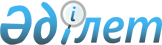 Қазақстан Республикасы Үкіметінің резервінен қаражат бөлу туралыҚазақстан Республикасы Үкіметінің 2008 жылғы 18 маусымдағы N 594 Қаулысы



      "2008 жылға арналған республикалық бюджет туралы" Қазақстан Республикасының 2007 жылғы 6 желтоқсандағы 
 Заңына 
, "Республикалық және жергілікті бюджеттердің атқарылу ережесін бекіту туралы" Қазақстан Республикасы Үкіметінің 2007 жылғы 20 наурыздағы N 225 
 қаулысына 
 сәйкес Қазақстан Республикасының Үкіметі 

ҚАУЛЫ ЕТЕДІ:





      1. Қазақстан Республикасы Ішкі істер министрлігіне елорданың 10 жылдығына арналған мерекелік іс-шаралар кезінде қоғамдық тәртіпті сақтауды және ЕҚЫҰ Парламенттік Ассамблеясының жыл сайынғы 17-ші сессиясына қатысушылар мен қонақтардың қоғамдық қауіпсіздігін қамтамасыз ету үшін 2008 жылға арналған республикалық бюджетте Қазақстан Республикасы Үкіметінің шұғыл шығындарға көзделген резервінен 41768800 (қырық бір миллион жеті жүз алпыс сегіз мың сегіз жүз) теңге сомасында қаражат бөлінсін.



      


Ескерту. 1-тармаққа өзгерту енгізілді - Қазақстан Республикасы Үкіметінің 2008.12.18 


 N 1176 


 Қаулысымен.






      2. Қазақстан Республикасы Қаржы министрлігі бөлінген қаражаттың мақсатты пайдаланылуын бақылауды қамтамасыз етсін.




      3. Осы қаулы қол қойылған күнінен бастап қолданысқа енгізіледі.


      Қазақстан Республикасының




      Премьер-Министрі                                   К. Мәсімов


					© 2012. Қазақстан Республикасы Әділет министрлігінің «Қазақстан Республикасының Заңнама және құқықтық ақпарат институты» ШЖҚ РМК
				